Вариант 3Начало формыЧасть 1.Ответом к заданиям 1–25 является одна цифра, которая соответствует номеру правильного ответа. 1Закономерности наследования гемофилии и дальтонизма были установлены с помощью ... метода.1. биохимического2. близнецового3. генеалогического4. онтогенетического2В изображённой на рисунке молекуле между нуклеотидами образуются... связи.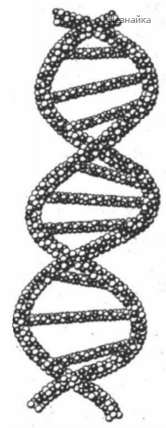 1. водородные2. ионные3. макроэргические4. пептидные3В процессе трансляции матрицей является молекула1. ДНК2. м-РНК3. р-РНК4. т-РНК4Новые клетки слизистой оболочки тонкого кишечника человека образуются путём1. амитоза2. мейоза3. митоза4. гистогенеза5На рисунке изображён процесс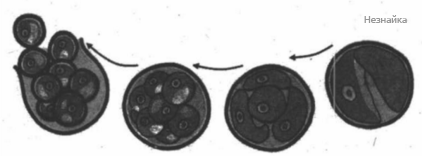 1. бесполого размножения2. оплодотворения3. полового размножения4. спорообразования6При скрещивании двух норок с кохинуровой окраской шерсти получили потомство с тёмной, кохинуровой и белой окраской шерсти.1. Аа х аа2. Аа х Аа3. Аа х Аа4. Аа х АА7Изменения генотипа происходят при ... изменчивости.1. модификационной2. неопределённой3. определённой4. фенотипической8Породы домашних кур — леггорны и плимутроки — это представители1. одного вида2. одной популяции3. разных видов4. разных штаммов9Стенка клетки изображённого на рисунке организма состоит из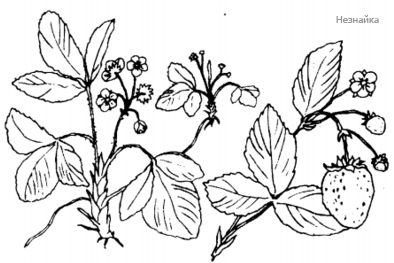 1. липидов и белков2. муреина3. хитина4. целлюлозы10Из оплодотворённой центральной клетки у покрытосеменных образуется1. зародыш2. плод3. семя4. эндосперм11Главным отличительным признаком изображённого на рисунке растения является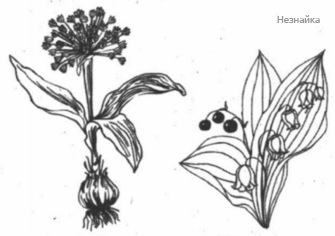 1. автотрофное питание2. зелёная окраска3. способность образовывать плоды и семена4. способность размножаться с помощью вегетативных органов12Изображённые на рисунке конечности имеет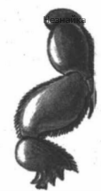 1. божья коровка2. крот3. медведка4. наездник13На рисунке цифрой 4 обозначен(-а)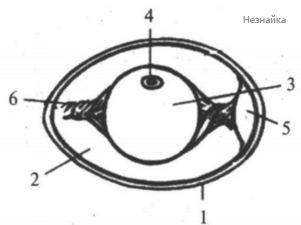 1. воздушная камера2. желток3. зародышевый диск4. канатик14Сокращение стенок мочевого пузыря в организме человека происходит за счёт ... ткани1. гладкой мышечной2. поперечнополосатой3. соединительной4. эпителиальной15Продолжительность общего расслабления сердца во время сердечного цикла составляет1. 0,1 с2. 0,3 с3. 0,4 с4. 0,8 с16Рыбий жир и яйца содержат витамины1. А и D2. D и E3. E и C4. C и A17Чувствительные волосковые клетки, воспринимающие вращательное движение головы или тела, находятся в структуре, обозначенной на рисунке буквой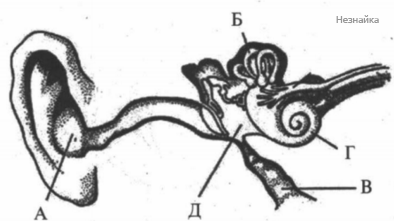 1. А2. Б3. В4. Г18Нарушение осанки — боковое искривление позвоночника — это1. кифоз2. лордоз3. остеохондроз4. сколиоз19Появление в озере Севан пяти популяций форели, отличающихся разным временем нереста из-за разной температуры воды на разной глубине, — это пример ... изоляции.1. временной2. морфофизиологической3. экологической4. этологической20Какому критерию вида соответствует следующее описание: венерин башмачок встречается, хотя и очень редко, в лесах средней полосы европейской части России, в южных районах Сибири и Дальнего Востока?1. биохимическому2. географическому3. физиологическому4. экологическому21В процессе эволюции человека разделение труда появилось у1. кроманьонцев2. неандертальцев3. питекантропов4. синантропов22Рисунок иллюстрирует закон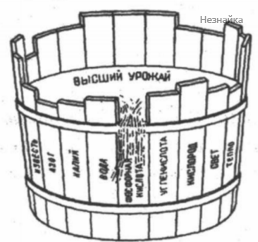 1. биогенной миграции атомов2. минимума3. оптимума4. физико-химического единства живого вещества23С одного трофического уровня на другой передаётся ... энергии.1. 10%2. 20%3. 50%4. 90%24К пестицидам не относятся1. гербициды2. инсектициды3. фреоны4. фунгициды25Верны ли следующие суждения о путях достижения биологического прогресса?А. Идиоадаптации — частные приспособления к условиям окружающей среды, которые приводят к образованию мелких таксонов — отрядов, семейств, видов.Б. При специализации норма реакции признака чрезвычайно узка, поэтому существует возможность вымирания вида, особенно при резких изменениях условий среды.1. верно только А2. верно только Б3. верны оба суждения4. оба суждения неверныВ заданиях 26–28 выберите три верных ответа из шести.26Гибридологический метод исследования1. используют для определения биохимического состава тканей потомков2. лежит в основе определения химического состава хромосом3. используют генетики4. использовал Г. Мендель5. позволяет определить характер и тип наследования признаков6. используют в практике медико-генетического консультирования27Дендрит1. — длинный отросток нейрона, ветвящийся только на самом конце2. — короткий, сильноветвящийся отросток нейрона3. образует белое вещество спинного и головного мозга4. образует серое вещество спинного и головного мозга5. передаёт возбуждение от нейрона к органу6. передаёт возбуждение с одного нейрона на другой28Внутриорганизменная среда обитания характеризуется1. стабильными температурными и газовыми условиями2. большой плотностью3. низким содержанием кислорода4. достаточным количеством воды и пищи5. высоким содержанием углекислого газа6. защищённостью от неблагоприятных воздействийПри выполнении заданий 29–32 к каждой позиции, данной в первом столбце, подберите соответствующую позицию из второго столбца. В ответе укажите цифры.29Установите соответствие между видами изменчивости признаков и их характеристиками.30Установите соответствие между отделами водорослей и их признаками.31Установите соответствие между компонентами внутренней среды организма человека и их особенностями.32Установите соответствие между типами адаптации и примерами.В задании 33 установите последовательность биологических процессов, явлений, практических действий. Запишите цифры, которыми обозначены биологические процессы, явления, практические действия, в правильной последовательности.33Установите последовательность, отражающую этапы эволюции протобионтов.1. анаэробные гетеротрофы2. аэробы3. многоклеточные организмы4. одноклеточные эукариоты5. фототрофы6. хемотрофыХАРАКТЕРИСТИКИВИДЫ ИЗМЕНЧИВОСТИА) возникают внезапно1) мутацииБ) изменяется фенотип2) модификацииВ) изменения наследуютсяГ) возникают под действием условий внешней средыД) изменения обратимыЕ) изменения качественныеПРИЗНАКИОТДЕЛЫ ВОДОРОСЛЕЙА) обитают на глубине до 50 м1) БурыеБ) характерно вегетативное размножение2) КрасныеВ) используются для получения агар-агараГ) используются для получения йода, брома, солей калияД) бесполое размножение спорамиЕ) обитают на глубине до 200 мОСОБЕННОСТИКОМПОНЕНТЫ ВНУТРЕННЕЙ СРЕДЫ ОРГАНИЗМАА) жидкая соединительная ткань1) кровьБ) образуется из тканевой жидкости2) лимфаВ) молочно-белая жидкость, в составе которой имеются лейкоцитыГ) объём 2—4 лД) состоит из плазмы и форменных элементовЕ) объём 4—5 лПРИМЕРЫТИПЫ АДАПТАЦИИА) глухая крапива напоминает жгучую крапиву1) морфологическаяБ) бурундук запасает корма на зиму2) этологическаяВ) летучая мышь впадает в состояние зимнего покоя3) физиологическаяГ) при опасности опоссум замираетД) акула имеет торпедообразную форму телаЕ) яркая окраска лягушки-древолаза